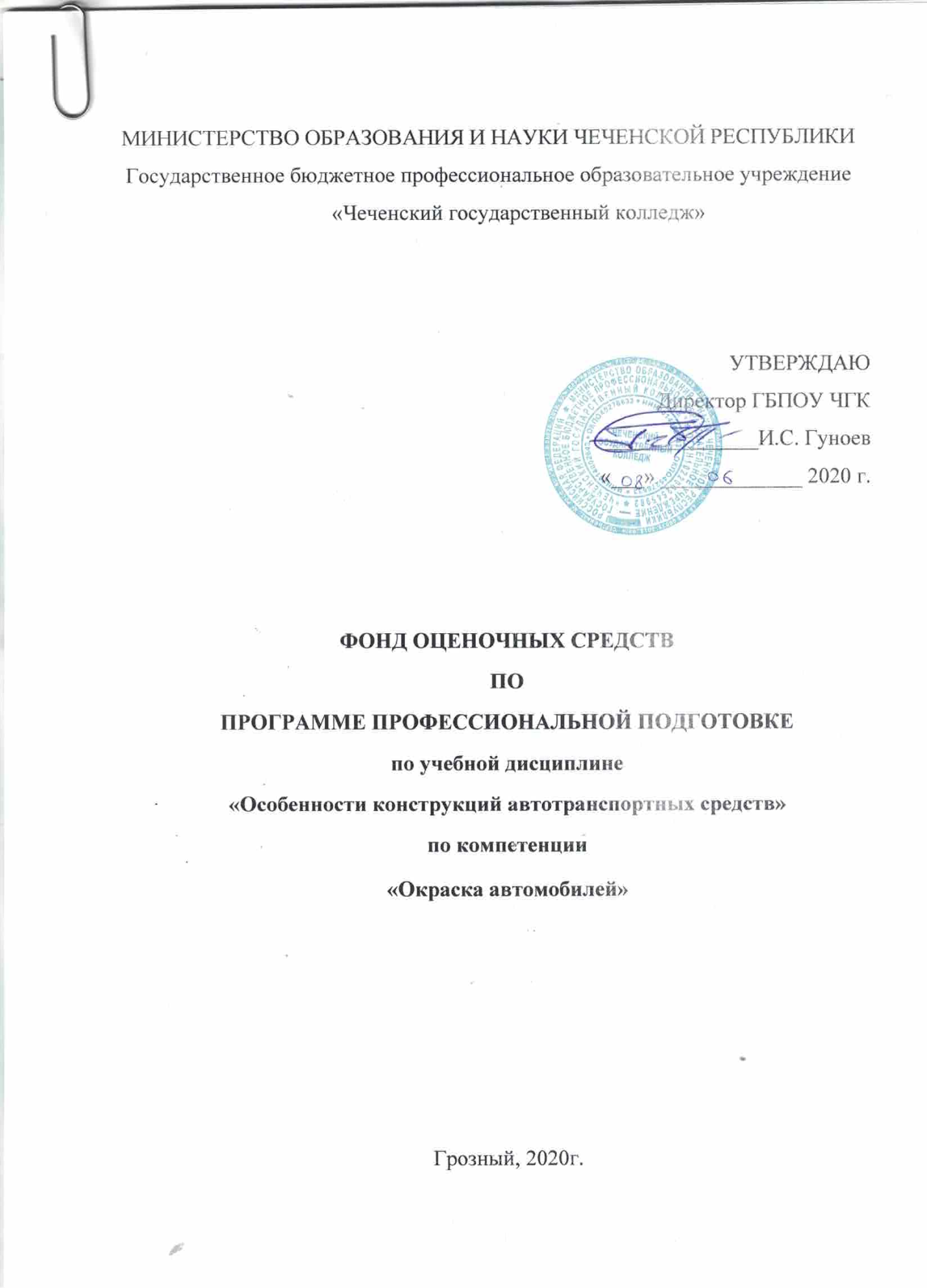 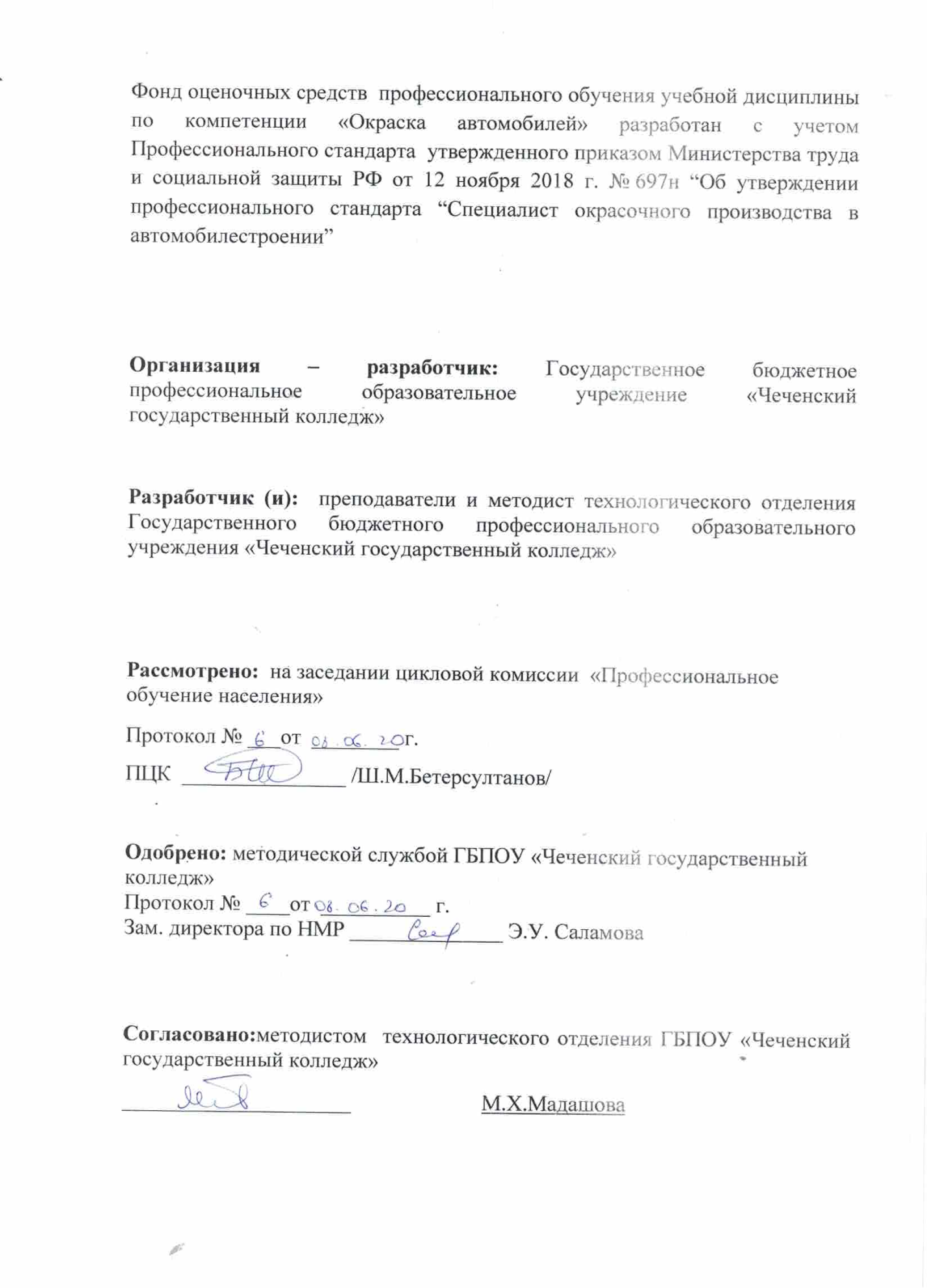 СОДЕРЖАНИЕПаспорт фонда оценочных средств по дисциплине Особенности конструкций автотранспортных средств(наименование)2. Результаты освоения модуля, подлежащие проверке2.1. Профессиональные и общие компетенции:В результате контроля и оценки по профессиональному модулю осуществляется комплексная проверка следующих профессиональных и общих компетенций:используются следующие сокращения:ОК - общая компетенцияПК - профессиональная компетенцияПК.6.1. Определять необходимость модернизации автотранспортного средстваПК.6.2. Планировать взаимозаменяемость узлов и агрегатов автотранспортного средства и повышение их эксплуатационных свойствПК.6.3. Владеть методикой тюнинга автомобиляПК.6.4. Определять остаточный ресурс производственного оборудования.ОК.01. Выбирать способы решения задач профессиональной деятельности, применительно к различным контекстам.ОК.02. Осуществлять поиск, анализ и интерпретацию информации, необходимой для выполнения задач профессиональной деятельности.ОК.03. Планировать и реализовывать собственное профессиональное и личностное развитие.ОК.04. Работать в коллективе и команде, эффективно взаимодействовать с коллегами, руководством, клиентами.ОК.07. Содействовать сохранению окружающей среды, ресурсосбережению, эффективно действовать в чрезвычайных ситуациях.ОК.09. Использовать информационные технологии в профессиональной деятельности.ОК.10. Пользоваться профессиональной документацией на государственном и иностранном языке.3. Оценка освоения теоретического курса профессионального модуляОсновной целью оценки теоретического курса профессионального модуля является оценка умений и знаний.3.1. Типовые задания для оценки освоения дисциплины «Особенности конструкций автотранспортных средств».Задание 1. Контрольные задания по теоретическим основам дисциплиныПроверяемые результаты обучения ПК 6.2, ОК 01-04 ОК 07, ОК 09, ОК, ПО 1,У1-2, У7, У14, З1-9, З 11.Раздел 1. Особенности конструкций современных двигателей.Тема 1.1. Особенности конструкций VR-образных двигателей.Конструкция VR-образных двигателей, преимущества и недостатки данного двигателя, конструкция и работа КШМ и ГРМ.Тема 1.2. Организация рабочих процессов в VR-образных двигателях.Процесс работы VR-образного двигателя. Рабочие циклы многоцилиндрового VR-образного.Тема 1.3. Особенности конструкций W-образных двигателейКонструкция W-образных двигателя преимущества и недостатки данного двигателя, конструкция и работа КШМ и ГРМ.Тема 1.4. Организация рабочих процессов в W-образных двигателях.Процесс работыW-образного двигателя. Рабочие циклы многоцилиндрового W -образного двигателя.Раздел 2. Особенности конструкций современных трансмиссий.Тема 2.1. Особенности конструкции механических трансмиссий полноприводных автомобилей.Устройство и работа трансмиссий полноприводных автомобилей типа О2К, О2J.Тема 2.2. Особенности конструкции автоматических трансмиссий полноприводных автомобилей.Устройство и работа трансмиссий полноприводных автомобилей с автоматической трансмиссией, виды привода. Работа основных узлов и агрегатов.2.3. Устройство и работа АКПП (автоматической коробки передач).Принцип работы АКПП, основные элементы и их назначение принцип работы, виды, достоинства и недостатки,отличия в устройстве АКПП заднеприводных и переднеприводных.Тема 2.4. Особенности конструкции трансмиссий гибридных автомобилей.Понятие о гибридном автомобиле и гибридной трансмиссии, основные типы гибридных трансмиссий, кинематика различных типов гибридных трансмиссий.2.5. Вариаторные гибридные трансмиссии.Общее устройство, принцип работы. Работа вариатора с гибкой связью и непосредственным контактом.Раздел 3. Особенности конструкций современных подвесок.Тема 3.1. Особенности конструкции гидравлической регулируемой подвески автомобилей.Устройство и работа гидропневматической подвески, работа основных элементов, конструктивные особенности подвесок различных автомобилей, достоинства, недостатки.3.2. Особенности конструкции пневматической регулируемой подвески автомобилей.Устройство и работа пневматической регулируемой подвески , работа основных элементов, конструктивные особенности подвесок различных автомобилей, пневмоподвески грузовых и легковых автомобилей достоинства, недостатки.Тема 3.3 Пневматическая подвеска автомобиля с регулируемым дорожным просветом.Общее устройство, принцип работы. Конструкция основных элементов подвески (пневматический упругий элемент, амортизатор PDC, клапан PDC).Тема 3.4. Особенности конструкции задней многорычажной подвескиУстройство и работа задней многорычажной подвески, работа основных элементов, конструктивные особенности подвесок различных автомобилей, достоинства, недостатки.Раздел 4. Особенности конструкций рулевого управления.Тема 4.1. Особенности конструкции рулевого управления с электроусилителем.Устройство и работа рулевого управления с электроусилителем, основные элементы конструкции, режимы работы, конструктивные особенности различных автомобилей, достоинства.Тема 4.2. Особенности конструкции рулевого управления с активным управлением.Устройство и работа рулевого управления с активным управлением, основные элементы конструкции, режимы работы, конструктивные особенности различных автомобилей интегральное рулевое управление достоинства и недостатки.Раздел 5. Особенности конструкций тормозных систем.Тема 5.1. Особенности конструкции тормозной системы с EBD и BAS.Что такое ABS, BAS, ESP, EBD, IVD, их характеристики, особенности работы и конструкции, возможности использования на различных автомобилях.Тема 5. 2. Вспомогательные тормозные системы.Виды и устройство вспомогательной тормозной системы, моторный или горный тормоз, гидравлический тормоз-замедлитель, электрический тормоз-замедлитель.Тема 5.3. Особенности конструкции стояночной тормозной системы с электронным управлением.Устройство и работа стояночной тормозной системы с электронным управлением, основные элементы конструкции, режимы работы, электромеханический стояночный.Критерии оценки:Неудовлетворительно - Уровень знаний ниже минимальных требований. Имели место грубые ошибки.Удовлетворительно - Минимально допустимый уровень знаний. Допущено много негрубых ошибки.Хорошо - Уровень знаний в объеме, соответствующем программе подготовки. Допущено несколько  негрубых ошибокОтлично - Уровень знаний в объеме, соответствующем программе подготовки, без  ошибок.Задание 2. ТестированиеПроверяемые результаты обучения ПК 6.2, ОК 01-04 ОК 07, ОК 09, ОК, ПО 1,У1-2, У7, У14, З1-9, З 11.Критерии оценивания тестирования:На выполнение зачетного теста дается 40 мин.Тест включает в себя 40 вопросов На каждый вопрос задания даны четыре варианта ответов, вам необходимо выбрать один правильный и записать нужную цифру в контрольный лист под соответствующим вопросу номером. Задания выполнять в том порядке, в котором даны вопросы. Для экономии времени пропускайте вопрос, на который не удаётся ответить сразу, и переходите к следующему. Если после выполнения всей работы у вас останется время, вы можете вернуться к пропущенным вопросам и постараться найти правильный ответ. Постарайтесь ответить на как можно большее количество вопросов.Каждый правильный ответ оценивается одним баллом, подсчитывается количество правильных ответов и выставляется оценка. Для оценивания работы разработана шкала с указанием количества правильных ответов. Оценка выставляется согласно критериям.Особенности устройства рулевого управления автомобилей.1. Первым автомобилем считается конструкция предложенная :- В 17.. г. Стефенсоном.- В 18..г. Черепановым.- в 18..независимо Даймлером и Бенцем.- в 1914г. Ситроеном2.Тест.  Первым автомобилем считается конструкция предложенная :- В 17.. г. Стефенсоном.- В 18..г. Черепановым.- в 18..независимо Даймлером и Бенцем.- в 1914г. Ситроеном3. Первым автомобилем считается конструкция предложенная :- В 17.. г. Стефенсоном.- В 18..г. Черепановым.- в 18..независимо Даймлером и Бенцем.- в 1914г. Ситроеном4. Первым автомобилем считается конструкция предложенная :- В 17.. г. Стефенсоном.- В 18..г. Черепановым.- в 18..независимо Даймлером и Бенцем.- в 1914г. Ситроеном5. Первым автомобилем считается конструкция предложенная :- В 17.. г. Стефенсоном.- В 18..г. Черепановым.- в 18..независимо Даймлером и Бенцем.- в 1914г. СитроеномОсобенности устройства, ТО и ТР системы охлаждения1. Дополнительное преимущество электрического привода вентилятора по сравнению с механическим:- наличие следящего действия;- удобство компоновки при продольном расположении двигателя;- отсутствие реле и датчика температуры охлаждающей жидкости;- удобство компоновки при поперечном расположении двигателя.2. В водяных насосах, где имеется ручная регулировка натяжения ремня она производится:- перемещением корпуса насоса по дуговой прорези;- изменением сечения ручья;- поворотом корпуса насоса в гнезде блока цилиндров;- удалением регулировочных шайб.3. Смазка подшипникового узла водяного насоса осуществляется следующим способом:- закладывается на заводе-изготовителе;- закладывается при ТР в ходе сборке;- через пресс-масленку;- через канал системы смазки.4. Уровень охлаждающей жидкости в расширительном бачке ниже нормы, а ее плотность равна норме, что указывает:- на выкипание жидкости;- на внешнюю негерметичность;- на внешнюю или внутреннюю негерметичность;- на внешнюю негерметичность.5. Уровень охлаждающей жидкости в расширительном бачке ниже нормы, а ее плотность выше нормы, что указывает:- на выкипание жидкости;- на внешнюю негерметичность;- на внешнюю или внутреннюю негерметичность;- на внешнюю негерметичность.6. Предохранительный клапан в системах охлаждения большинства иномарок отрегулирован на давление:- 0.1-0.2 бар;- 1.2-1.5 бар;- 1.2-1.5 МПа;- 15-16.5 Мпа.Особенности устройства, ТО и ТР систем питания дизельных двигателей.1. Тест. В ТНВД распределительного типа:- один плунжер обслуживает одну форсунку;- один плунжер обслуживает все форсунки;- установлены насос-форсунки;- установлены обмотки подъема игла.2. Укажите плунжер в ТНВД распределительного типа BOSCH VE: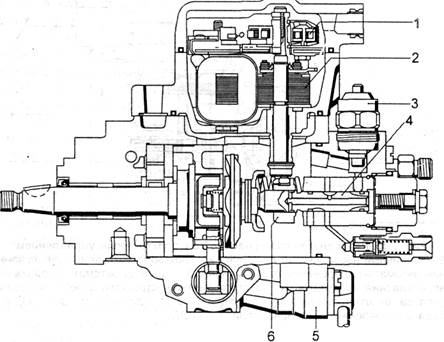 3. Укажите соленоид управления цикловой подачей в ТНВД распределительного типа BOSCH VE: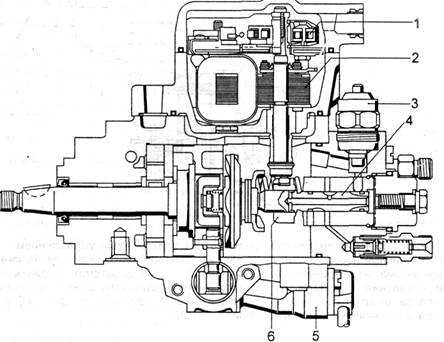 4. Укажите датчик расхода воздуха в системе КСУД дизельного двигателя: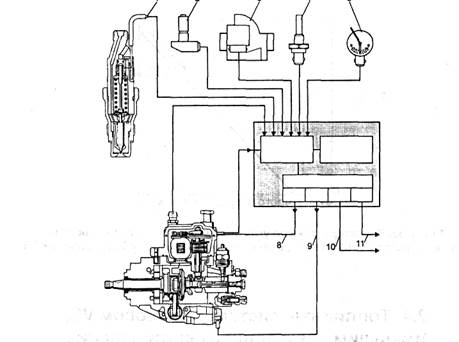 5. Подача части отработавших газов на впуск для снижения токсичности и жесткости работы ДВС называется:- рекуперацией;- рециркуляцией;- интоксикацией;- рекультивацией.6 - Тест. Для КСУД дизеля с ТНВД фирмы "Bosch" серии VE управляемыми параметрами является:- цикловая подача и давление начала подъема иглы;- цикловая подача и угол опережения впрыска топлива;- частота вращения и мощность ДВС;- момент и мощность ДВС.7. Указанный элемент форсунки это: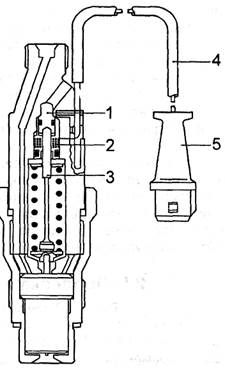 - соленоид подъёма иглы распылителя;- соленоид датчика подъёма иглы распылителя;- дополнительная (компенсационная) пружина иглы;- клемма датчика.8.Тест. В форсунке закрытого типа системе питания BOSCH автомобиля BMW регулировочным элементом давления начала подъёма иглы является:- эксцентрик;- регулировочный винт с контргайкой;- набором шайб с калиброванной толщиной;- закручиванием корпуса форсунки.- давление задаётся заводом изготовителем при сборке и не регулируется.8. В системе питания дизелей автомобиля OPEL удаление воздуха производится из:- топливного бака;- отверстия в верхней части кронштейна корпуса топливного фильтра;- отверстия в нижней части корпуса топливного фильтра;- перепускного клапана дренажной магистрали.9. На рисунке представлен элемент системы питания дизельного двигателя: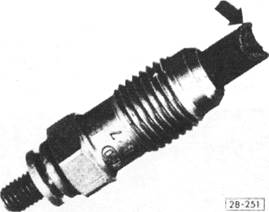 - свеча накаливания для прогрева камеры сгорания;- свеча накаливания предпускового обогревателя;- свеча зажигания;- свеча прикуривателя.10. В системе питания дизелей автомобиля OPEL элементы электрооборудования топливного фильтра включает:- топливный фильтр не обслуживаемый;- терморезтор подогрева;- терморезтор подогрева и датчик воды;- терморезтор подогрева, датчик уровня топлива и датчик воды.Особенности устройства тормозных систем автомобилей.1. Первым автомобилем считается конструкция предложенная :- В 17.. г. Стефенсоном.- В 18..г. Черепановым.- в 18..независимо Даймлером и Бенцем.- в 1914г. Ситроеном2. Первым автомобилем считается конструкция предложенная :- В 17.. г. Стефенсоном.- В 18..г. Черепановым.- в 18..независимо Даймлером и Бенцем.- в 1914г. Ситроеном3. Первым автомобилем считается конструкция предложенная :- В 17.. г. Стефенсоном.- В 18..г. Черепановым.- в 18..независимо Даймлером и Бенцем.- в 1914г. Ситроеном4. Первым автомобилем считается конструкция предложенная :- В 17.. г. Стефенсоном.- В 18..г. Черепановым.- в 18..независимо Даймлером и Бенцем.- в 1914г. Ситроеном5 -  Тест. Первым автомобилем считается конструкция предложенная :- В 17.. г. Стефенсоном.- В 18..г. Черепановым.- в 18..независимо Даймлером и Бенцем.- в 1914г. СитроеномОсобенности устройства трансмиссии автомобилей иностранного производства.Тест Особенности устройства сцепления1. Тест. В сцеплениях легковых автомобилей преимущественно применяются:- цилиндрические периферийные пружины;- диафрагменная лепестковая пружина;- масляное охлаждение;- водяное охлаждение.2. В ходе эксплуатации и износа фрикционных накладок свободный ход педали сцепления:- увеличивается;- уменьшается;- не изменяется.3. Контроль нажимного диска при сборке сцепления осуществляется:- визуально;- визуально и на отклонение от плоскости щупом и эталонной линейкой;- на отклонение от плоскости щупом и эталонной линейкой и дисбаланс;- на дисбаланс и радиальное биение;Особенности устройства ходовой части легковых автомобилей1. Первым автомобилем считается конструкция предложенная :- В 17.. г. Стефенсоном.- В 18..г. Черепановым.- в 18..независимо Даймлером и Бенцем.- в 1914г. Ситроеном2 Тест. Первым автомобилем считается конструкция предложенная :- В 17.. г. Стефенсоном.- В 18..г. Черепановым.- в 18..независимо Даймлером и Бенцем.- в 1914г. Ситроеном3. Первым автомобилем считается конструкция предложенная :- В 17.. г. Стефенсоном.- В 18..г. Черепановым.- в 18..независимо Даймлером и Бенцем.- в 1914г. Ситроеном4. Первым автомобилем считается конструкция предложенная :- В 17.. г. Стефенсоном.- В 18..г. Черепановым.- в 18..независимо Даймлером и Бенцем.- в 1914г. Ситроеном5. Первым автомобилем считается конструкция предложенная :- В 17.. г. Стефенсоном.- В 18..г. Черепановым.- в 18..независимо Даймлером и Бенцем.- в 1914г. СитроеномОсобенности устройства, ТО и ТР системы смазки двигателей1. Международная классификация моторных масел по вязкости имеет аббревиатуру:- API;- DIN;- SAE;- ISO.2.Тест. Международная классификация моторных масел по эксплуатационным свойствам имеет аббревиатуру:- API;- DIN;- SAE;- ISO.3. Укажите неверное утверждение для классификации API:- используется два буквенных индекса;- первый индекс имеет значение S для бензиновых и С для дизельных двигателей;- цифровой индекс указывает на тактность ДВС;- цифровой индекс указывает на степень сжатия ДВС.4. Всесезонное масло можно отличить:- по индексу А;- по индексу W;- двойному индексу;- по круглому значку.5. Штатная работа датчика измерителя уровня масла на автомобиле Mersedes начинается:- при включении зажигания;- при температуре масла более 30 С;- при температуре масла более 60 С;- при замене масла.6. Достоинством зубчатого насоса с внутренним зацеплением не является:- соосность ведомой и ведущей шестерен;- меньшие габариты при равном числе зубьев в сравнении с внешним;- меньшая пульсация давления при равных габаритах с внешним.7. Привод зубчатого насоса с внутренним зацеплением осуществляется:- от вала привода прерывателя-распределителя;- от шестерни распределительного вала;- с носка коленвала;- с косозубой шестерни коленвала.8.Тест. При проверке датчика падения давления с помощью манометра:- при росте давления до 5-7 бар контрольная лампа гаснет;- при росте давления до 0.15-0.45 бар контрольная лампа гаснет;- при росте давления до 0.15-0.45 бар контрольная лампа загорается;- при росте давления до 0.05-0.15 бар контрольная лампа загорается.9. Обязательное условие при замене масла на иномарках:- пробег свыше 20000 км;- замена масляного фильтра;- промывка системы смазки;- опрессовка системы смазки. Задание 3. Экспертное наблюдение и  интерпретация результатов наблюдений за деятельностью обучающегося в процессе выполнении практических работ. Проверяемые результаты обучения ПК 6.2, ОК 01-04 ОК 07, ОК 09, ОК 10, ПО 1,У1-2, У7, У14, З1-9, З 11.Выполнение заданий по изучению устройства VR-образных двигателей.Выполнение заданий по изучению устройства W-образных двигателей.Выполнение заданий по изучению устройства механических трансмиссий.Выполнение заданий по изучению устройства автоматических трансмиссийВыполнение заданий по изучению устройства многорычажной задней подвески.Инструкционно-технологическая карта№1.По учебной дисциплине Особенности конструкций автотранспортных средствСПО 23.02.07 Техническое обслуживание и ремонт двигателей, систем и агрегатов автомобилей.Вид занятия: лабораторная работа № 1.Тема: Особенности конструкций VR-образных двигателейНаименование работы: Выполнение заданий по изучению устройства VR-образных двигателей.Цель занятия:  Закрепление теоретических знаний по устройству, работе КШМ, двигателя. Выработка умений и навыков по разборке, комплектованию и сборке КШМ и  производить замеры деталей  и определить зазоры в  сопряжениях деталей.Норма времени: 2 часаОснащение рабочего места:Монтажный двигатель,ЗМЗ-511, ЗИЛ–130 набор слесарного инструмента, приспособления для разборки и сборки двигателя, микрометр, щуп, учебные плакаты.Основные правила по технике безопасности.Содержать рабочее место в чистоте и порядке, пользоваться только исправным инструментом. Надежно располагать снимаемые с двигателя детали на верстаке. Разрешается переносить груз до . Вдвоем до .Литература.Стуканов В.А, Леонтьев К.Н Устройство автомобилей: Учебное пособие– М.: ИД ФОРУМ: НИЦ ИНФРА–М, 2017 – 496 с.2.Стуканов В.А Автомобильные эксплуатационные материалы: Учебное пособие. Лабораторный практикум– М.: ИД ФОРУМ: НИЦ ИНФРА–М, 2014. – 304 с.2. СОДЕРЖАНИЕ РАБОТЫ2.1. Рассмотреть назначение кривошипно-шатунного механизма и состав деталей, входящих в него.2.2. Изучить конструкцию деталей корпуса дизельных и бензиновых, рядных и V - образных двигателей.2.2.1. Конструкция и материал блок -картера.2.2.2. Цилиндры двигателя, гильзы цилиндров, материалы и обработка.2.2.3. Головки цилиндров, материал, уплотнение.2.2.4. Крышка распределительных шестерен, картер маховика, поддон. Расположение и крепление.2.3. Изучить конструкцию деталей кривошипно-шатунного механизма дизельных и карбюраторных двигателей.2.3.1. Конструкция и материал поршня, поршневых пальцев, поршневых колец.2.3.2. Конструкция шатуна, шатунные подшипники.2.3.3. Коленчатый вал, его элемент. Материал и обработка. Фиксация в|осевом и радиальном направлениях.2.3.4.Крепление маховика, его конструктивное исполнение и назначение.3. МЕТОДИЧЕСКИЕ УКАЗАНИЯИзучение данной темы должно базироваться на знании общего устройства и принципа действия автомобильных двигателей. Характеристики и конструктивные особенности двигателей увязываются с назначением транспортного средства, его массой, габаритами. При анализе конструктивных деталей необходимо обратить внимание на различие в их исполнении для дизельных и карбюраторных двигателей. Это различие, в первую очередь, обусловлено большими величинами нагрузок на поршни и кривошипно-шатунную группу для дизелей. Степень сжатия у дизельных двигателей достигает 16...21, тогда как у бензиновых она не превышает 10. Кроме того, у дизельного двигателя более сложные условия для равномерного перемешивания воздуха с топливом, что определяет соответствующие формы камер сгорания, днище поршней.Особенное внимание следует обратить на материалы и покрытие основных деталей, которые, с одной стороны, должны быть прочными и твердыми, с другой - износостойкими и создающими небольшие силы трения. Например, верхнее компрессионное кольцо покрывается пористым хромом, что обеспечивает износоустойчивость и хорошее удержание смазки.Основное изучение темы - это привязка изучаемого материала к конкретным конструкциям базовых моделей отечественных автомобилей, т.е. необходимо знать конкретное конструктивное исполнение двигателей у автомобилей4. СОДЕРЖАНИЕ ОТЧЕТА4.1. Привести схемы кривошипно-шатунного механизма рядного и V -образного двигателей.4.2. Дать описание конструкции деталей шатунно-поршневой группы любого выбранного автомобиля.Привести поперечный разрез поршня автомобильного двигателя с подробным описанием его элементов.5. КОНТРОЛЬНЫЕ ВОПРОСЫ1. Каким образом фиксируется коленчатый вал относительно блок -картера?2. Какова роль противовесов коленчатого вала?3. Какими способами улучшают прирабатыеаемость поршневых колец, исключают заедание поршня в цилиндре?4. Как фиксируются коренные подшипники от осевого смещения?5. С какой целью нижняя головка шатуна выполнена с косым разъемом?6. В скольких точках осуществляется крепление двигателя в автомобиле ЗМЗ–511, ЗИЛ–130.Оформление отчётов по практическим работамОсновные требования к оформлению отчета:Отчет по практической работе должен содержать:Номер и тему практической работы;Номер задания для выполнения отчета;Подробное выполнение задания с использованием необходимых схем, рисунков, таблиц;Полный и оформленный отчет по каждой практической работе..Критериями оценки результатов работы студентов являются:- уровень усвоения студентом учебного материала;- умение студента использовать теоретические знания при выполнении практических задач;- сформированность ключевых (общеучебных) компетенций;- обоснованность и четкость изложения материала;- уровень оформления работы.Деятельность преподавателя:- предоставляет методическое руководство по выполнению практических работ;- определяет информационные источники (конспекты лекций, методические рекомендации по выполнению практических работ); - устанавливает сроки сдачи отчётов по практическим работам- консультирует при затруднениях; - оценивает предоставленные отчёты.Деятельность студентов:- организует свою деятельность в соответствии с методическим руководством по выполнению практических работ;- изучает информационные материалы;- проводит мини-исследование;-подготавливает и оформляет материалы практических работ в соответствии с требованиями;- предоставляет отчёты в срок.СТР.паспорт комплекта фонда оценочных средств4РЕЗУЛЬТАТЫ ОСВОЕНИЯ УЧЕБНОЙ ДИСЦИПЛИНЫ, ПОДЛЕЖАЩИЕ ПРОВЕРКЕ5ОЦЕНКА ОСВОЕНИЯ УЧЕБНОЙ ДИСЦИПЛИНЫ7ФОНД ОЦЕНОЧНЫХ СРЕДСТВ ДЛЯ ИТОГОВОЙ АТТЕСТАЦИИ ПО УЧЕБНОЙ ДИСЦИПЛИНЕ8Элемент модуля Особенности конструкций автотранспортных средствОценка :Количество правильных ответов:«отлично»35-40«хорошо»30-34«удовлетворительно»25-29« неудовлетворительно»менее 25.